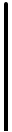 IČO koneč. odběratele: DIČ koneč. odběratele:       O B J E D N Á V K A 05421888 CZ05421888 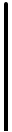 Číslo objednávky: Strana: Značka: Podklad: 2023-TOJ-190 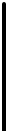 1 z 1 Adresa: MMN, a.s. Metyšova 465 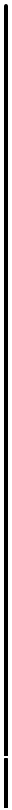 IČO dodavatel: DIČ dodavatele: 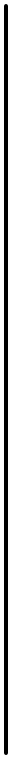 43463304 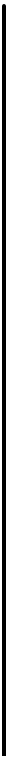 CZ43463304 Jilemnice Česká republika je zapsána v OR u KS v Hradci Králové, spisová značka B 3506   Kč WWW stránky:	www.nemjil.cz E-mail:	fakturace@nemjil.cz Adresa: T 5 spol. s r.o. Zámecká 1453 54301	Vrchlabí Česká republika Banka: SWIFT: Komerční banka a.s. Praha KOMBCZPPXXX Evidenční číslo: Zástupce dodavatele: Telefon: 20146 Bankovní spojení:	115-3453310267/0100 Specif. symbol: Způsob dopravy: E-mail dodavatele: Datum objednávky: 31.05.2023 Místo určení: COP: 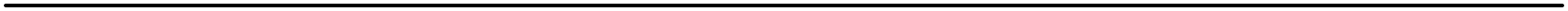 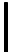 TÚ Jilemnice Datum odeslání:	31.05.2023 Způsob úhrady:	Převodní příkaz 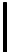 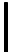 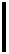 Pol.	Materiál	Název materiálu	Množství	MJ 1	X	Dodávka a instalace dorozumívacího systému Poznámka :	Dorozumívací systém sestra - pacient ZPT Medicall V04 pro 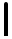 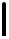 gynekologicko-porodnické oddělení 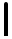 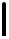 Objednávka celkem	0,000 kg 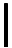 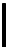 Poznámka: 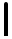 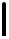 Celková cena bez DPH 403.402 Kč dle cenové nabídky v příloze 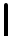 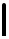 PROSÍME K VÝROBKŮM DODÁVAT ČESKÝ NÁVOD NA POUŽITÍ  A DOBU POUŽITELNOSTI 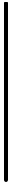 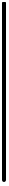 Doklad byl vystaven na ekonomickém informačním systému RIS-2000 (http://www.saul-is.cz) 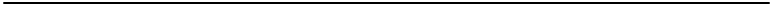 Vystavil: Telefon: E-mail: 